  MADONAS NOVADA PAŠVALDĪBA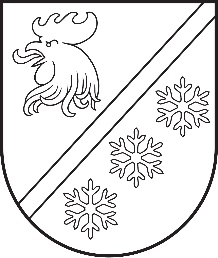 Reģ. Nr. 90000054572Saieta laukums 1, Madona, Madonas novads, LV-4801 t. 64860090, e-pasts: pasts@madona.lv ___________________________________________________________________________MADONAS NOVADA PAŠVALDĪBAS DOMESLĒMUMSMadonā2023. gada 29. jūnijā							          		Nr. 385									     (protokols Nr. 9, 27. p.)Par   projekta Nr. 8.1.2.0  “Vispārējās izglītības iestāžu mācību vides uzlabošana Madonas novadā”  būvniecības izmaksām objektam “Madonas pilsētas vidusskolas ēku kompleksa un stadiona pārbūve”Pamatojoties uz Madonas novada pašvaldības domes 31.01.2023. lēmumu Nr. 78 (protokols Nr. 2, 72. p.) “Par  finansējuma piešķiršanu projekta Nr. 8.1.2.0/17/I/017 “Vispārējās izglītības iestāžu mācību vides uzlabošana Madonas novadā” īstenošanai” un  ar SIA “Woltec”  noslēgto līgumu Nr. 2.4.6/23/9 “Madonas pilsētas vidusskolas III mācību korpusa pārbūve Valdemāra bulvārī 6, Madonā” tiek veikti būvdarbi Madonas pilsētas vidusskolā. 5. kārtas “Skolas III mācību korpusa atjaunošana” būvniecības laikā būvprojektā atklātas vairākas neprecizitātes, pretrunas darbu daudzumos un rasējumos, ko nevarēja konstatēt līdz darbu izpildes uzsākšanai, tāpēc autoruzraudzības kārtībā veiktas būvprojekta izmaiņas – ventilācijas sistēmas pārbūves darbos, grīdas segumu izbūvē. Atsevišķas izmaiņas ietver pasūtītāja prasītas objektīvas izmaiņas, lai nodrošinātu labāku līguma kvalitāti ilgtermiņā – fasādes atjaunošana, kāpņu margu atjaunošana visā skolā.Visas izmaiņas apkopotas izmaiņu aktā Nr. 1, kurā ieslēgti papildus darbi un precizēti darbu apjomi, līdz ar to precizēta ar SIA “Woltec” līguma Nr. 2.4.6/23/9 “Madonas pilsētas vidusskolas III mācību korpusa pārbūve Valdemāra bulvārī 6, Madonā” līgumsumma par EUR 64 278,84, kas ir EUR 932 486,92 (deviņi simti trīsdesmit divi tūkstoši četri simti astoņdesmit seši euro, 92 centi) bez PVN, PVN 21% ir 195 822,25 (viens simts deviņdesmit pieci tūkstoši astoņi simti divdesmit divi euro, 25 centi) apmērā, kas kopā veido Līguma summu 1 128 309,17 (viens miljons viens simts divdesmit astoņi tūkstoši trīs simti deviņi euro, 17 centi). Ņemot vērā, ka papildus darbu darbietilpība ir ievērojami lielāka kā izslēdzamo darbu darbietilpība, nepieciešams pagarināt līguma Nr. 2.4.6/23/9 “Madonas pilsētas vidusskolas III mācību korpusa pārbūve Valdemāra bulvārī 6, Madonā” izpildes termiņu par 24 kalendārajām dienām.Noklausījusies sniegto informāciju, ņemot vērā 20.06.2023. Finanšu un attīstības komitejas atzinumu, atklāti balsojot: PAR – 16 (Agris Lungevičs, Aigars Šķēls, Aivis Masaļskis, Andris Dombrovskis, Andris Sakne, Artūrs Čačka, Artūrs Grandāns, Arvīds Greidiņš, Gunārs Ikaunieks, Guntis Klikučs, Iveta Peilāne, Kaspars Udrass, Māris Olte, Rūdolfs Preiss, Sandra Maksimova, Zigfrīds Gora), PRET – NAV, ATTURAS –  NAV, Madonas novada pašvaldības dome NOLEMJ:Akceptēt SIA “Woltec” līguma Nr. 2.4.6/23/9 “Madonas pilsētas vidusskolas III mācību korpusa pārbūve Valdemāra bulvārī 6, Madonā” līgumsummu, kas ir EUR 932 486,92 (deviņi simti trīsdesmit divi tūkstoši četri simti astoņdesmit seši euro, 92 centi) bez PVN, PVN 21% ir 195 822,25 (viens simts deviņdesmit pieci tūkstoši astoņi simti divdesmit divi euro, 25 centi) apmērā, kas kopā veido Līguma summu 1 128 309,17 (viens miljons viens simts divdesmit astoņi tūkstoši trīs simti deviņi euro, 17 centi).Akceptēt SIA “Woltec” līguma Nr. 2.4.6/23/9 “Madonas pilsētas vidusskolas III mācību korpusa pārbūve Valdemāra bulvārī 6, Madonā” būvdarbu izpildes termiņa pagarinājumu par 24 kalendārajām dienām.              Domes priekšsēdētājs				             A. Lungevičs	Solozemniece 62302391ŠIS DOKUMENTS IR ELEKTRONISKI PARAKSTĪTS AR DROŠU ELEKTRONISKO PARAKSTU UN SATUR LAIKA ZĪMOGU